         		 For office use only: IMV001 Reviewed by: RC/TC/TSDate: 05/22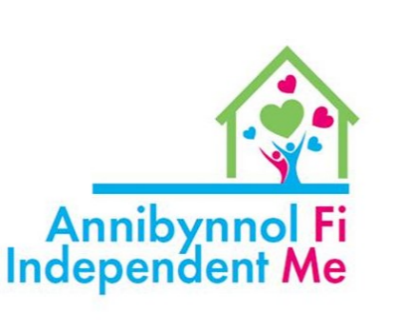 Location of position:	Outreach/within the CommunityResponsible to:		Volunteer Co-ordinator and Marketing and administration officer Time commitment:	Flexible/Hours to be agreed      Purpose/Summary of role:To provide companionship support to anyone living in Conwy in the prevention of loneliness and isolation. There are a number of reasons people in the local community become isolated by having little or no contact with people and overtime this can have a detrimental effect on a person’s health and wellbeing. Having a regular visitor to get out and about, chat with and just having someone to listen can make a real difference.How it Works:Our Independent Me Volunteers are matched with a person, taking into account their needs, interests and hobbies of the individual. The Independent Me Volunteer will then have an initial meeting with the person they may be supporting. The whole process is supported by the Volunteer Coordinator and Independent Me Marketing and administration officer, who will be there to help and support both you as a volunteer and the person you will be matched with every step of the way.Hours can be flexible, but this is also dependent on the needs of the person you will be matched with, which will be based on the times, day and hours agreed during your initial visit with the person you will be providing companionship support for.We’re looking for people who have the following Skills & Qualities:What you can expect in return:Induction to the organisationParticipation in the Volunteer Rewards SchemeFull training on all aspects of the roleEach volunteer will complete the Independent Me Training Programme (online e-learning and accredited training) which will consist of:Reimbursement of Expenses:Out of pocket expenses will be reimbursed as follows:Mileage costs @ 40p per mile from home to place of volunteeringPublic transport costs reimbursed on receipt of valid ticketUp to £7.50 per day to pay for things like coffee’s etc when they are taking a person out carrying out befriending activities (receipts will need to be provided to claim this expense)  How to Apply:Email tish.calveley@creatingenterprise.org.uk or telephone 01492 588 980 Express an interest in which role you are interested in Speak to Volunteer Co-Ordinator Line Manager:                                                               Date:Good listening skillsPatience, empathy and understandingA clear sense of personal boundaries and confidentialityFlexible, reliable and punctualAbility to provide non-judgemental supportEngage with training and developmentAbility to keep records of visits madeRecord any further assistance as requiredSafeguarding Children & Vulnerable AdultsGDPRHaving Difficult ConversationsConfidentialityProfessional BoundariesMental Health First AidFirst AidManual Handling